T.CBAŞİSKELE KAYMAKAMLIĞI BAHÇECİK İLKOKULU MÜDÜRLÜĞÜ2019-2023 STRATEJİK PLANI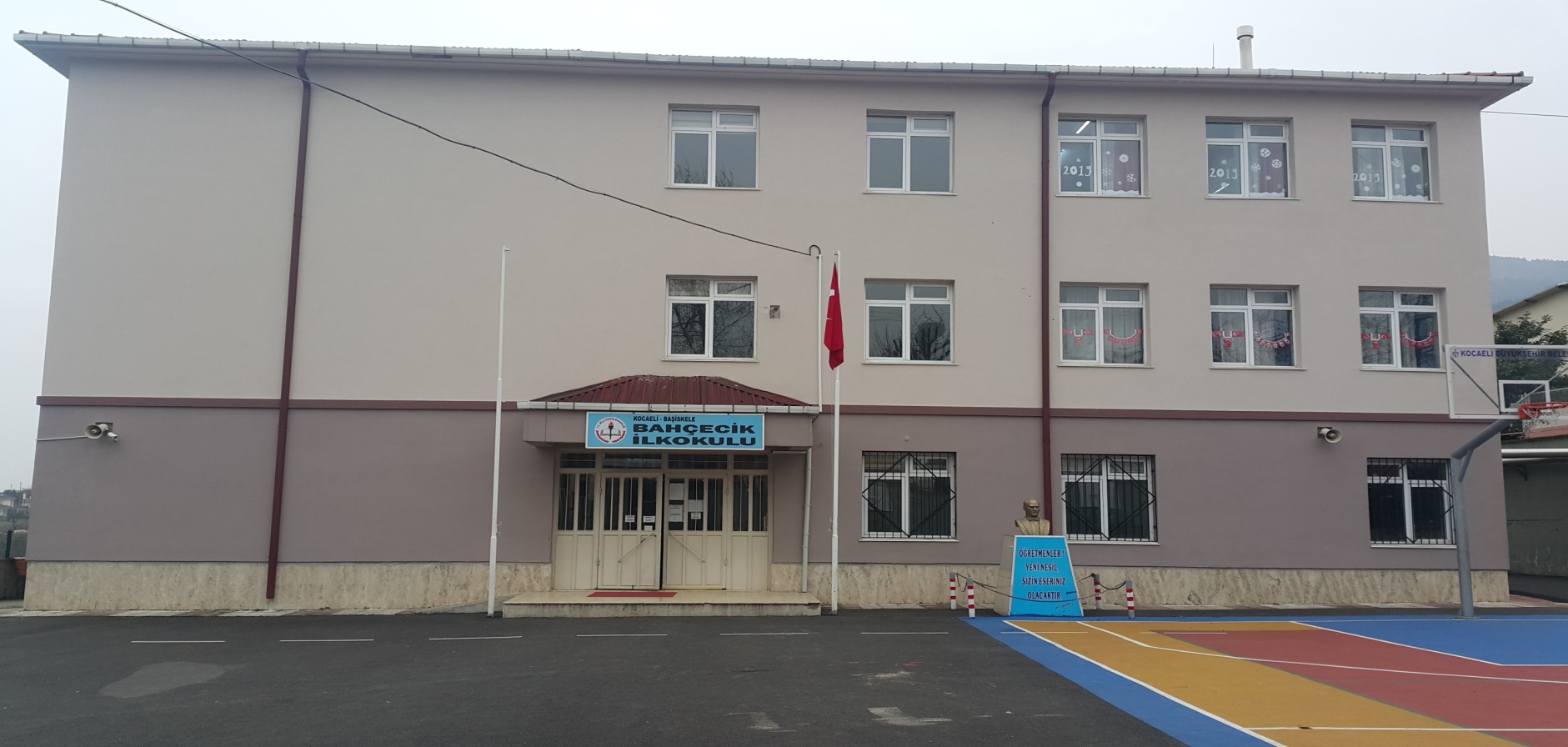 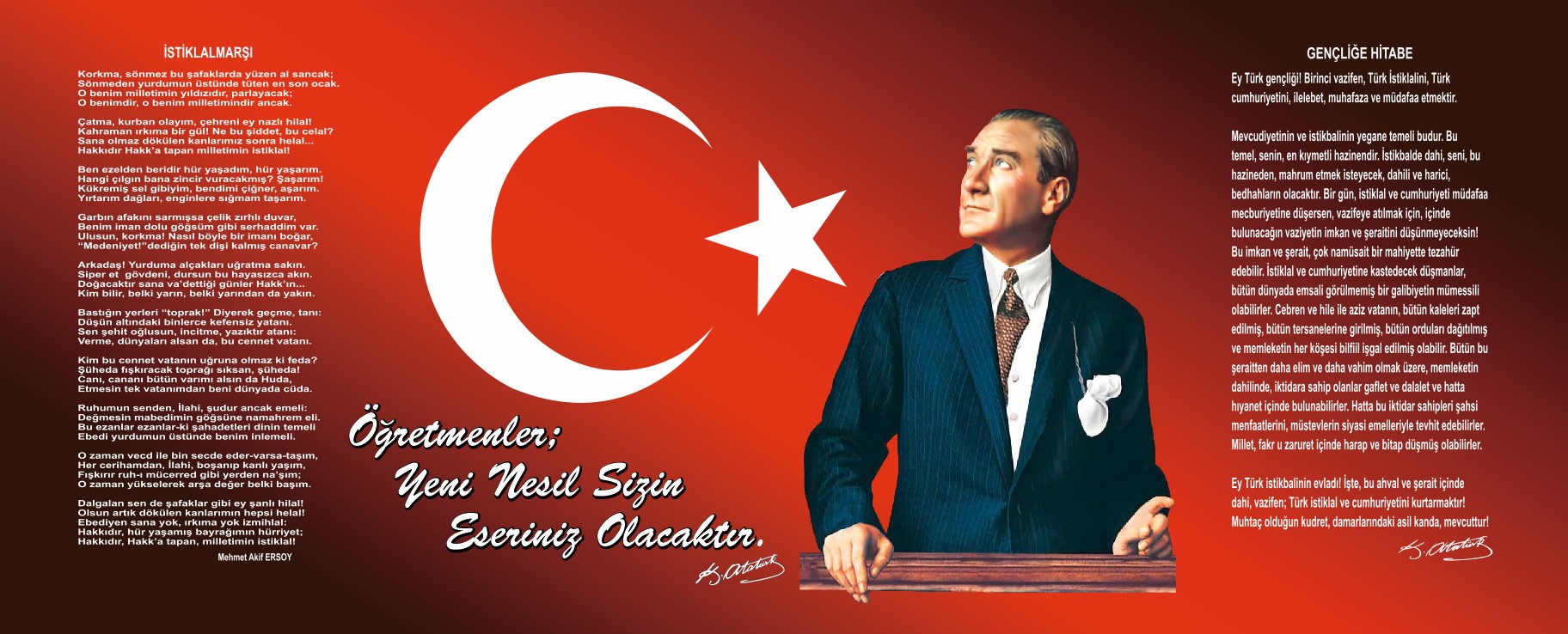 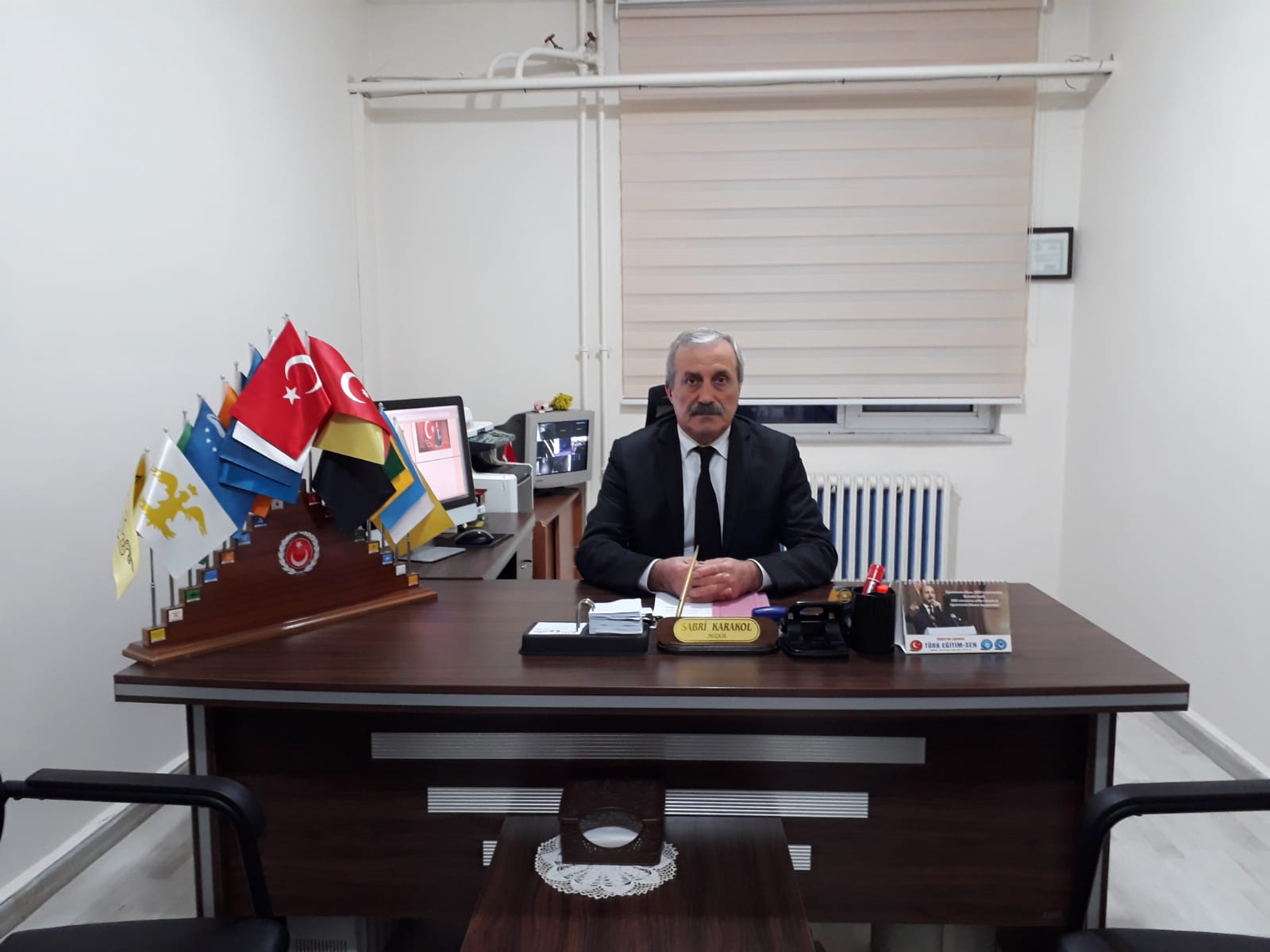 SUNUŞ	Bu çalışma artık bizim kurumsallaştığımızı, kurumsallaşmak zorunda olduğumuzu ve kurumsallaşmanın önemi açısından oldukça önemlidir. Kuruma yeni müdür öğretmen yada diğer personeller kurumun stratejik planını bilirse daha verimli olacaktır. Bütün bunlar kişiye göre yönetim tarzından kurtulup kurumsal hedeflere göre yönetim tarzının oturmasını sağlayacaktır.	Kurumsallaşma ,her işin amacı , aracı ve zamanının olduğunun bilinmesi bu konu hakkında çok önemlidir.Örneğin öğrenme güçlüğü çeken bir öğrenci çeşitli tanıma soruları ile tanınmalı, bu tanıtımdaki amacın öğrencinin öğrenmesindeki belli güçlükleri tanımak ve öğrencinin kendisine, ailesine, devletine yararlı bir birey haline getirmek olduğu işin başında belirlenmelidir.Sabri KARAKOLKurum MüdürüİçindekilerSunuş	5İçindekiler	6BÖLÜM I: GİRİŞ ve PLAN HAZIRLIK SÜRECİ	7BÖLÜM II: DURUM ANALİZİ	8Okulun Kısa Tanıtımı 	8Okulun Mevcut Durumu: Temel İstatistikler	9PAYDAŞ ANALİZİ	14GZFT (Güçlü, Zayıf, Fırsat, Tehdit) Analizi	19Gelişim ve Sorun Alanları	22BÖLÜM III: MİSYON, VİZYON VE TEMEL DEĞERLER	25MİSYONUMUZ 	25VİZYONUMUZ 	26TEMEL DEĞERLERİMİZ 	26BÖLÜM IV: AMAÇ, HEDEF VE EYLEMLER	27TEMA I: EĞİTİM VE ÖĞRETİME ERİŞİM	27TEMA II: EĞİTİM VE ÖĞRETİMDE KALİTENİN ARTIRILMASI	29TEMA III: KURUMSAL KAPASİTE	32BÖLÜM v: MALİYETLENDİRME	33BÖLÜM vı: izleme ve değerlendirme	34EKLER:	35BÖLÜM I: GİRİŞ ve PLAN HAZIRLIK SÜRECİ2019-2023 dönemi stratejik plan hazırlanması süreci Üst Kurul ve Stratejik Plan Ekibinin oluşturulması ile başlamıştır. Ekip tarafından oluşturulan çalışma takvimi kapsamında ilk aşamada durum analizi çalışmaları yapılmış ve durum analizi aşamasında paydaşlarımızın plan sürecine aktif katılımını sağlamak üzere paydaş anketi, toplantı ve görüşmeler yapılmıştır. Durum analizinin ardından geleceğe yönelim bölümüne geçilerek okulumuzun amaç, hedef, gösterge ve eylemleri belirlenmiştir. Çalışmaları yürüten ekip ve kurul bilgileri altta verilmiştir.STRATEJİK PLAN ÜST KURULUBÖLÜM II: DURUM ANALİZİDurum analizi bölümünde okulumuzun mevcut durumu ortaya konularak neredeyiz sorusuna yanıt bulunmaya çalışılmıştır. Bu kapsamda okulumuzun kısa tanıtımı, okul künyesi ve temel istatistikleri, paydaş analizi ve görüşleri ile okulumuzun Güçlü Zayıf Fırsat ve Tehditlerinin (GZFT) ele alındığı analize yer verilmiştir.Okulun Kısa Tanıtımı TARİHİ GELİŞİMOkulumuz ilk olarak 1927 yılında İlkokul olarak Eğitim ve Öğretime başlamıştır. 1971 Yılında da ortaokul bölümü hizmete açılmıştır.1998 Yılında İlköğretimin 8 yıla çıkarılması ile ilkokul ve ortaokul birleştirilerek Bahçecik ilköğretim Okulu olarak eğitim öğretim hizmetlerini sürdürmüştür.2001 yılında okulumuz bahçesine yeni ek bina yapılmış iki ayrı binada eğitim ve öğretime devam edilmiştir. 2003 yılında okulumuz bahçesine çok amaçlı salon inşa edilmiştir.2012 yılında 4+4+4 adıyla bilinen yasa gereği okulumuz Bahçecik İlkokulu ve Bahçecik Ortaokulu olarak ayrılmış ve iki ayrı okul olarak halen hizmet vermeye devam etmektedir.Okulun Mevcut Durumu: Temel İstatistiklerOkul KünyesiOkulumuzun temel girdilerine ilişkin bilgiler altta yer alan okul künyesine ilişkin tabloda yer almaktadır.Temel Bilgiler Tablosu- Okul Künyesi Çalışan BilgileriOkulumuzun çalışanlarına ilişkin bilgiler altta yer alan tabloda belirtilmiştir.Çalışan Bilgileri TablosuOkulumuz Bina ve Alanları	Okulumuzun binası ile açık ve kapalı alanlarına ilişkin temel bilgiler altta yer almaktadır.Okul Yerleşkesine İlişkin Bilgiler Sınıf ve Öğrenci Bilgileri	Okulumuzda yer alan sınıfların öğrenci sayıları alttaki tabloda verilmiştir.*Sınıf sayısına göre istenildiği kadar satır eklenebilir.Donanım ve Teknolojik KaynaklarımızTeknolojik kaynaklar başta olmak üzere okulumuzda bulunan çalışır durumdaki donanım malzemesine ilişkin bilgiye alttaki tabloda yer verilmiştir.Teknolojik Kaynaklar TablosuGelir ve Gider BilgisiOkulumuzun genel bütçe ödenekleri, okul aile birliği gelirleri ve diğer katkılarda dâhil olmak üzere gelir ve giderlerine ilişkin son iki yıl gerçekleşme bilgileri alttaki tabloda verilmiştir.PAYDAŞ ANALİZİKurumumuzun temel paydaşları öğrenci, veli ve öğretmen olmakla birlikte eğitimin dışsal etkisi nedeniyle okul çevresinde etkileşim içinde olunan geniş bir paydaş kitlesi bulunmaktadır. Paydaşlarımızın görüşleri anket, toplantı, dilek ve istek kutuları, elektronik ortamda iletilen önerilerde dâhil olmak üzere çeşitli yöntemlerle sürekli olarak alınmaktadır.Paydaş anketlerine ilişkin ortaya çıkan temel sonuçlara altta yer verilmiştir : Öğrenci Anketi Sonuçları:Öğretmen Anketi Sonuçları:Veli Anketi Sonuçları:GZFT (Güçlü, Zayıf, Fırsat, Tehdit) Analizi Okulumuzun temel istatistiklerinde verilen okul künyesi, çalışan bilgileri, bina bilgileri, teknolojik kaynak bilgileri ve gelir gider bilgileri ile paydaş anketleri sonucunda ortaya çıkan sorun ve gelişime açık alanlar iç ve dış faktör olarak değerlendirilerek GZFT tablosunda belirtilmiştir. Dolayısıyla olguyu belirten istatistikler ile algıyı ölçen anketlerden çıkan sonuçlar tek bir analizde birleştirilmiştir.Kurumun güçlü ve zayıf yönleri donanım, malzeme, çalışan, iş yapma becerisi, kurumsal iletişim gibi çok çeşitli alanlarda kendisinden kaynaklı olan güçlülükleri ve zayıflıkları ifade etmektedir ve ayrımda temel olarak okul müdürü/müdürlüğü kapsamından bakılarak iç faktör ve dış faktör ayrımı yapılmıştır. İçsel Faktörler Güçlü YönlerZayıf YönlerDışsal Faktörler FırsatlarTehditler Gelişim ve Sorun AlanlarıGelişim ve sorun alanları analizi ile GZFT analizi sonucunda ortaya çıkan sonuçların planın geleceğe yönelim bölümü ile ilişkilendirilmesi ve buradan hareketle hedef, gösterge ve eylemlerin belirlenmesi sağlanmaktadır. Gelişim ve sorun alanları ayrımında eğitim ve öğretim faaliyetlerine ilişkin üç temel tema olan Eğitime Erişim, Eğitimde Kalite ve kurumsal Kapasite kullanılmıştır. Eğitime erişim, öğrencinin eğitim faaliyetine erişmesi ve tamamlamasına ilişkin süreçleri; Eğitimde kalite, öğrencinin akademik başarısı, sosyal ve bilişsel gelişimi ve istihdamı da dâhil olmak üzere eğitim ve öğretim sürecinin hayata hazırlama evresini; Kurumsal kapasite ise kurumsal yapı, kurum kültürü, donanım, bina gibi eğitim ve öğretim sürecine destek mahiyetinde olan kapasiteyi belirtmektedir.Gelişim ve sorun alanlarına ilişkin GZFT analizinden yola çıkılarak saptamalar yapılırken yukarıdaki tabloda yer alan ayrımda belirtilen temel sorun alanlarına dikkat edilmesi gerekmektedir.Gelişim ve Sorun AlanlarımızBÖLÜM III: MİSYON, VİZYON VE TEMEL DEĞERLEROkul Müdürlüğümüzün Misyon, vizyon, temel ilke ve değerlerinin oluşturulması kapsamında öğretmenlerimiz, öğrencilerimiz, velilerimiz, çalışanlarımız ve diğer paydaşlarımızdan alınan görüşler, sonucunda stratejik plan hazırlama ekibi tarafından oluşturulan Misyon, Vizyon, Temel Değerler; Okulumuz üst kurulana sunulmuş ve üst kurul tarafından onaylanmıştır.MİSYONUMUZ Çalışanların ve öğrencilerin huzur ve güvenliğini temin ederek, çatısı altında bulunduğu mekanda mutlu olmasını sağlamak, Türk Milli Eğitiminin temel amaçlarını gerçekleştirmek, öğrencilerin kendilerinde var olan yeteneklerini keşfederek geliştirmek ve topluma yeni değerler kazandırmak, bilişim teknolojisini kullanabilen , çağdaş düşünen; milli manevi, insani ,evrensel etik değerlere sahip tam donanımlı iyi insan, iyi vatandaş yetiştirmek.VİZYONUMUZ İlimiz İlkokulları arasında köklü ve birikimli geçmişi ile geleceğe güven veren; çalışanlarının, öğrencilerinin çatısı altında olmaktan mutlu olduğu, mensubu olmakla övündüğü, müşteri memnuniyetini prensip edinen, konumu itibari ile çevresinde sosyal, kültürel ve sportif faaliyetlere verdiği önem ve elde ettiği başarıları ile cazibe merkezi olan, A kalite eğitim ve kültür yuvası olmak.TEMEL DEĞERLER VE İLKELER Atatürk ilke ve inkılâplarını esas alırız. Okulda katılımcı ve demokratik bir yönetim anlayışı benimsenmiştir.  Okuldaki tüm personel ile yöneticiler arasındaki iletişim açık ve olumludur.  Okullarda kurulan olan iyileştirme ekiplerinin kesin belirlenmiş bir amacı        vardır.  İyileştirme ekip üyelerinin her biri ekip içerisinde gönüllü olarak görev alır.  İyileştirilmek istenen problemin okula fayda sağlayan bir alan olmasına özen        gösterilir.  Ekibin adı, misyonu ve hedefleri belirlenir.  Ekibin sekretaryası ekip üyeleri arasından belirlenir. Okulumuzda görev yapan tüm personelimize ve en önemlisi öğrencilerimize       sürekli öğrenme politikasını benimsetmek Öğretim programlarının öğrenilebilirlik düzeylerini yükseltmek için , farklı       metot ve stratejilerin öğretmenlerle beraber araştırılarak derslerin işleyişinde       görselliğin arttırılması ve okulumuzda eğitim teknolojisinden en üst seviyede       yararlanılmasının sağlanılması. Öğrencilerimize mesleki yönlendirme ve okul tercihlerinde rehberlik edilmesi  Öğretmen, öğrenci ve veli ilişkilerinin artırılması ve okulumuza velilerimizin       desteğinin sağlanması. BÖLÜM IV: AMAÇ, HEDEF VE EYLEMLERTEMA I: EĞİTİM VE ÖĞRETİME ERİŞİMEğitim ve öğretime erişim okullaşma ve okul terki, devam ve devamsızlık, okula uyum ve oryantasyon, özel eğitime ihtiyaç duyan bireylerin eğitime erişimi, yabancı öğrencilerin eğitime erişimi ve hayatboyu öğrenme kapsamında yürütülen faaliyetlerin ele alındığı temadır.Stratejik Amaç 1: Kayıt bölgemizde yer alan çocukların okullaşma oranlarını artıran, öğrencilerin uyum ve devamsızlık sorunlarını gideren etkin bir yönetim yapısı kurulacaktır.   Stratejik Hedef 1.1.  Kayıt bölgemizde yer alan çocukların okullaşma oranları artırılacak ve öğrencilerin uyum ve devamsızlık sorunları da giderilecektir. Performans Göstergeleri Eylemler*TEMA II: EĞİTİM VE ÖĞRETİMDE KALİTENİN ARTIRILMASIEğitim ve öğretimde kalitenin artırılması başlığı esas olarak eğitim ve öğretim faaliyetinin hayata hazırlama işlevinde yapılacak çalışmaları kapsamaktadır. Bu tema altında akademik başarı, sınav kaygıları, sınıfta kalma, ders başarıları ve kazanımları, disiplin sorunları, öğrencilerin bilimsel, sanatsal, kültürel ve sportif faaliyetleri ile istihdam ve meslek edindirmeye yönelik rehberlik ve diğer mesleki faaliyetler yer almaktadır. Stratejik Amaç 2: Öğrencilerimizin gelişmiş dünyaya uyum sağlayacak şekilde donanımlı bireyler olabilmesi için eğitim ve öğretimde kalite artırılacaktır.Stratejik Hedef 2.1.  Öğrenme kazanımlarını takip eden ve velileri de sürece dâhil eden bir yönetim anlayışı ile öğrencilerimizin akademik başarıları ve sosyal faaliyetlere etkin katılımı artırılacaktır.Performans GöstergeleriEylemlerStratejik Hedef 2.2.  Etkin bir rehberlik anlayışıyla, öğrencilerimizi ilgi ve becerileriyle orantılı bir şekilde üst öğrenime veya istihdama hazır hale getiren daha kaliteli bir kurum yapısına geçilecektir. Performans GöstergeleriEylemlerTEMA III: KURUMSAL KAPASİTEStratejik Amaç 3: Eğitim ve öğretim faaliyetlerinin daha nitelikli olarak verilebilmesi için okulumuzun kurumsal kapasitesi güçlendirilecektir. Stratejik Hedef 3.1.  Performans GöstergeleriEylemlerV. BÖLÜM: MALİYETLENDİRME2019-2023 Stratejik Planı Faaliyet/Proje Maliyetlendirme TablosuVI. BÖLÜM: İZLEME VE DEĞERLENDİRMEOkulumuz Stratejik Planı izleme ve değerlendirme çalışmalarında 5 yıllık Stratejik Planın izlenmesi ve 1 yıllık gelişim planın izlenmesi olarak ikili bir ayrıma gidilecektir. Stratejik planın izlenmesinde 6 aylık dönemlerde izleme yapılacak denetim birimleri, il ve ilçe millî eğitim müdürlüğü ve Bakanlık denetim ve kontrollerine hazır halde tutulacaktır.Yıllık planın uygulanmasında yürütme ekipleri ve eylem sorumlularıyla aylık ilerleme toplantıları yapılacaktır. Toplantıda bir önceki ayda yapılanlar ve bir sonraki ayda yapılacaklar görüşülüp karara bağlanacaktır. EKLER: Öğretmen, öğrenci ve veli anket örnekleri klasör ekinde olup okullarınızda uygulanarak sonuçlarından paydaş analizi bölümü ve sorun alanlarının belirlenmesinde yararlanabilirsiniz.Üst Kurul BilgileriÜst Kurul BilgileriEkip BilgileriEkip BilgileriAdı SoyadıUnvanıAdı SoyadıUnvanıSABRİ KARAKOLOKUL MÜDÜRÜSANEM UYSALMÜDÜR YARDIMCISIÖZNUR GÜLSARANÖĞRETMENALİ BAYRAKCIÖĞRETMENGAMZE BAHADIRÖĞRETMENTUĞBA TOSUNÖĞRETMENZÜLEYHA GÜROKUL AİLE BİRLİĞİ BAŞK.SEVGİ BAYRAKTARÖĞRETMEN(GÖNÜLLÜ VELİ)İli: KOCAELİİli: KOCAELİİli: KOCAELİİli: KOCAELİİlçesi:BAŞİSKELEİlçesi:BAŞİSKELEİlçesi:BAŞİSKELEİlçesi:BAŞİSKELEAdres: KILIÇASLAN MAH. HÜRRİYET CAD. NO:163KILIÇASLAN MAH. HÜRRİYET CAD. NO:163KILIÇASLAN MAH. HÜRRİYET CAD. NO:163Coğrafi Konum (link):Coğrafi Konum (link):https://goo.gl/maps/xmyNhmoAaQ92https://goo.gl/maps/xmyNhmoAaQ92Telefon Numarası: 342200834220083422008Faks Numarası:Faks Numarası:--e- Posta Adresi:bahçecikilkokulu@meb.12.tr. bahçecikilkokulu@meb.12.tr. bahçecikilkokulu@meb.12.tr. Web sayfası adresi:Web sayfası adresi:www.bahcecikilkokulu.mebk12.trwww.bahcecikilkokulu.mebk12.trKurum Kodu:700610700610700610Öğretim Şekli:Öğretim Şekli: Tam Gün Tam GünOkulun Hizmete Giriş Tarihi : 2001Okulun Hizmete Giriş Tarihi : 2001Okulun Hizmete Giriş Tarihi : 2001Okulun Hizmete Giriş Tarihi : 2001Toplam Çalışan Sayısı Toplam Çalışan Sayısı 1414Öğrenci Sayısı:Kız9090Öğretmen SayısıKadın1010Öğrenci Sayısı:Erkek100100Öğretmen SayısıErkek22Öğrenci Sayısı:Toplam190190Öğretmen SayısıToplam1212Derslik Başına Düşen Öğrenci SayısıDerslik Başına Düşen Öğrenci SayısıDerslik Başına Düşen Öğrenci Sayısı:19Şube Başına Düşen Öğrenci SayısıŞube Başına Düşen Öğrenci SayısıŞube Başına Düşen Öğrenci Sayısı:19Öğretmen Başına Düşen Öğrenci SayısıÖğretmen Başına Düşen Öğrenci SayısıÖğretmen Başına Düşen Öğrenci Sayısı:19Şube Başına 30’dan Fazla Öğrencisi Olan Şube SayısıŞube Başına 30’dan Fazla Öğrencisi Olan Şube SayısıŞube Başına 30’dan Fazla Öğrencisi Olan Şube Sayısı:0Öğrenci Başına Düşen Toplam Gider MiktarıÖğrenci Başına Düşen Toplam Gider MiktarıÖğrenci Başına Düşen Toplam Gider Miktarı70 tlÖğretmenlerin Kurumdaki Ortalama Görev SüresiÖğretmenlerin Kurumdaki Ortalama Görev SüresiÖğretmenlerin Kurumdaki Ortalama Görev Süresi6Unvan*ErkekKadınToplamOkul Müdürü ve Müdür Yardımcısı112Sınıf Öğretmeni268Anasınıfı Öğretmeni022Branş Öğretmeni101Rehber Öğretmen000İdari Personel000Yardımcı Personel022Güvenlik Personeli000Toplam Çalışan Sayıları31114Okul Bölümleri Okul Bölümleri Özel AlanlarVarYokOkul Kat Sayısı2Çok Amaçlı SalonxDerslik Sayısı11Çok Amaçlı Saha-Derslik Alanları (m2)47Kütüphane-Kullanılan Derslik Sayısı9Fen Laboratuvarı-Şube Sayısı10Bilgisayar Laboratuvarı-İdari Odaların Alanı (m2)34.5İş Atölyesi-Öğretmenler Odası (m2)29Beceri Atölyesi-Okul Oturum Alanı (m2)294Pansiyon-Okul Bahçesi (Açık Alan)(m2)538Okul Kapalı Alan (m2)-Sanatsal, bilimsel ve sportif amaçlı toplam alan (m2)-Kantin (m2)33Tuvalet Sayısı12Diğer (………….)SINIFIKızErkekToplamSINIFIKızErkekToplamANASINIFI/A1011213-B61218ANASINIFI/B1210224-A68141-A1210224-B94131-B914232-A911202-B109193-A71118Akıllı Tahta Sayısı0TV Sayısı0Masaüstü Bilgisayar Sayısı4Yazıcı Sayısı3Taşınabilir Bilgisayar Sayısı3Fotokopi Makinası Sayısı2Projeksiyon Sayısı2İnternet Bağlantı Hızı9-10 mpsYıllarGelir MiktarıGider Miktarı201617.311,8511.720,732017            24.34413.5732018105317395,1Sıra NoMADDELERKATILMA DERECESİKATILMA DERECESİKATILMA DERECESİKATILMA DERECESİKATILMA DERECESİSıra NoMADDELERSıra NoMADDELERKesinlikle KatılıyorumKatılıyorumKararsızımKısmen KatılıyorumKatılmıyorum1Öğretmenlerimle ihtiyaç duyduğumda rahatlıkla görüşebilirim.191674-2Okul müdürü ile ihtiyaç duyduğumda rahatlıkla konuşabiliyorum.151416333Okulun rehberlik servisinden yeterince yararlanabiliyorum.13178534Okula ilettiğimiz öneri ve isteklerimiz dikkate alınır.18191535Okulda kendimi güvende hissediyorum.2596516Okulda öğrencilerle ilgili alınan kararlarda bizlerin görüşleri alınır.16129367Öğretmenler yeniliğe açık olarak derslerin işlenişinde çeşitli yöntemler kullanmaktadır.21154628Derslerde konuya göre uygun araç gereçler kullanılmaktadır.25151319Teneffüslerde ihtiyaçlarımı giderebiliyorum.211625210Okulun içi ve dışı temizdir.191084711Okulun binası ve diğer fiziki mekânlar yeterlidir.1510551012Okul kantininde satılan malzemeler sağlıklı ve güvenlidir.146108813Okulumuzda yeterli miktarda sanatsal ve kültürel faaliyetler düzenlenmektedir.17101053Maddeler KatılıyorumKarasızım1.Madde%83%172.Madde%55%453.Madde%80%204.Madde%71%235.Madde%83%156.Madde%50%257.Madde%60%208.Madde%76%229.Madde%92%410.Madde%60%2311.Madde%75%1612.Madde%44%3513.Madde%62%31Kesinlikle KatılıyorumKatılıyorumKararsızımKısmen KatılıyorumKatılmıyorum1Okulumuzda alınan kararlar, çalışanların katılımıyla alınır.Okulumuzda alınan kararlar, çalışanların katılımıyla alınır.Okulumuzda alınan kararlar, çalışanların katılımıyla alınır.Okulumuzda alınan kararlar, çalışanların katılımıyla alınır.3512-2Kurumdaki tüm duyurular çalışanlara zamanında iletilir.Kurumdaki tüm duyurular çalışanlara zamanında iletilir.Kurumdaki tüm duyurular çalışanlara zamanında iletilir.Kurumdaki tüm duyurular çalışanlara zamanında iletilir.83---3Her türlü ödüllendirmede adil olma, tarafsızlık ve objektiflik esastır.Her türlü ödüllendirmede adil olma, tarafsızlık ve objektiflik esastır.Her türlü ödüllendirmede adil olma, tarafsızlık ve objektiflik esastır.Her türlü ödüllendirmede adil olma, tarafsızlık ve objektiflik esastır.46--1-4Kendimi, okulun değerli bir üyesi olarak görürüm.Kendimi, okulun değerli bir üyesi olarak görürüm.Kendimi, okulun değerli bir üyesi olarak görürüm.Kendimi, okulun değerli bir üyesi olarak görürüm.5321-5Çalıştığım okul bana kendimi geliştirme imkânı tanımaktadır.Çalıştığım okul bana kendimi geliştirme imkânı tanımaktadır.Çalıştığım okul bana kendimi geliştirme imkânı tanımaktadır.Çalıştığım okul bana kendimi geliştirme imkânı tanımaktadır.-713-6Okul, teknik araç ve gereç yönünden yeterli donanıma sahiptir.Okul, teknik araç ve gereç yönünden yeterli donanıma sahiptir.Okul, teknik araç ve gereç yönünden yeterli donanıma sahiptir.Okul, teknik araç ve gereç yönünden yeterli donanıma sahiptir.-71217Okulda çalışanlara yönelik sosyal ve kültürel faaliyetler düzenlenir.Okulda çalışanlara yönelik sosyal ve kültürel faaliyetler düzenlenir.Okulda çalışanlara yönelik sosyal ve kültürel faaliyetler düzenlenir.Okulda çalışanlara yönelik sosyal ve kültürel faaliyetler düzenlenir.--4348Okulda öğretmenler arasında ayrım yapılmamaktadır.Okulda öğretmenler arasında ayrım yapılmamaktadır.Okulda öğretmenler arasında ayrım yapılmamaktadır.Okulda öğretmenler arasında ayrım yapılmamaktadır.56---9Okulumuzda yerelde ve toplum üzerinde olumlu etki bırakacak çalışmalar yapmaktadır.Okulumuzda yerelde ve toplum üzerinde olumlu etki bırakacak çalışmalar yapmaktadır.Okulumuzda yerelde ve toplum üzerinde olumlu etki bırakacak çalışmalar yapmaktadır.Okulumuzda yerelde ve toplum üzerinde olumlu etki bırakacak çalışmalar yapmaktadır.25-4-10Yöneticilerimiz, yaratıcı ve yenilikçi düşüncelerin üretilmesini teşvik etmektedir.Yöneticilerimiz, yaratıcı ve yenilikçi düşüncelerin üretilmesini teşvik etmektedir.Yöneticilerimiz, yaratıcı ve yenilikçi düşüncelerin üretilmesini teşvik etmektedir.Yöneticilerimiz, yaratıcı ve yenilikçi düşüncelerin üretilmesini teşvik etmektedir.2414-11Yöneticiler, okulun vizyonunu, stratejilerini, iyileştirmeye açık alanlarını vs. çalışanlarla paylaşır.Yöneticiler, okulun vizyonunu, stratejilerini, iyileştirmeye açık alanlarını vs. çalışanlarla paylaşır.Yöneticiler, okulun vizyonunu, stratejilerini, iyileştirmeye açık alanlarını vs. çalışanlarla paylaşır.Yöneticiler, okulun vizyonunu, stratejilerini, iyileştirmeye açık alanlarını vs. çalışanlarla paylaşır.-11---12Okulumuzda sadece öğretmenlerin kullanımına tahsis edilmiş yerler yeterlidir.Okulumuzda sadece öğretmenlerin kullanımına tahsis edilmiş yerler yeterlidir.Okulumuzda sadece öğretmenlerin kullanımına tahsis edilmiş yerler yeterlidir.Okulumuzda sadece öğretmenlerin kullanımına tahsis edilmiş yerler yeterlidir.--433113Alanıma ilişkin yenilik ve gelişmeleri takip eder ve kendimi güncellerim.Alanıma ilişkin yenilik ve gelişmeleri takip eder ve kendimi güncellerim.Alanıma ilişkin yenilik ve gelişmeleri takip eder ve kendimi güncellerim.Alanıma ilişkin yenilik ve gelişmeleri takip eder ve kendimi güncellerim.54-2-Maddeler Maddeler KatılıyorumKarasızım1.Madde1.Madde%90%102.Madde2.Madde%100-3.Madde3.Madde%100-4.Madde4.Madde%78%225.Madde5.Madde%90%106.Madde6.Madde%89%107.Madde7.Madde%40%408.Madde8.Madde%100-9.Madde9.Madde%100-10.Madde10.Madde%100-11.Madde11.Madde%100-12.Madde12.Madde%48%4213.Madde13.Madde%100-Sıra NoMADDELERKATILMA DERECESİKATILMA DERECESİKATILMA DERECESİKATILMA DERECESİKATILMA DERECESİSıra NoMADDELERKesinlikle KatılıyorumKatılıyorumKararsızımKısmen KatılıyorumKatılmıyorum1Öğretmenlerimle ihtiyaç duyduğumda rahatlıkla görüşebilirim.191674-2Okul müdürü ile ihtiyaç duyduğumda rahatlıkla konuşabiliyorum.151416333Okulun rehberlik servisinden yeterince yararlanabiliyorum.13178534Okula ilettiğimiz öneri ve isteklerimiz dikkate alınır.18191535Okulda kendimi güvende hissediyorum.2596516Okulda öğrencilerle ilgili alınan kararlarda bizlerin görüşleri alınır.16129367Öğretmenler yeniliğe açık olarak derslerin işlenişinde çeşitli yöntemler kullanmaktadır.21154628Derslerde konuya göre uygun araç gereçler kullanılmaktadır.25151319Teneffüslerde ihtiyaçlarımı giderebiliyorum.211625210Okulun içi ve dışı temizdir.191084711Okulun binası ve diğer fiziki mekânlar yeterlidir.1510551012Okul kantininde satılan malzemeler sağlıklı ve güvenlidir.146108813Okulumuzda yeterli miktarda sanatsal ve kültürel faaliyetler düzenlenmektedir.17101053Maddeler KatılıyorumKarasızım1.Madde%80%202.Madde%45%403.Madde%75%204.Madde%71%235.Madde%78%156.Madde%65%207.Madde%60%258.Madde%73%219.Madde%89%510.Madde%68%2411.Madde%72%1812.Madde%45%3613.Madde%65%33ÖğrencilerÖğrencilerin ilgi ve istekleri dikkate alınmaktadır.ÇalışanlarÖğretmen güvenilir ve ihtiyaç anında ulaşılabilirdir.VelilerOkul servisi güvenlidir,Bina ve YerleşkeOkulumuz tam gün eğitim vermektedir.DonanımSınıf mevcutları ortalama 20 kişiliktir.BütçeYönetim SüreçleriOkul idaresine rahatlıkla ulaşılabilir.İletişim SüreçleriÖğrencilerimiz çevreden gelmektedir,Okul idaresine rahatlıkla ulaşılabilir.vbÖğrencilerOkulda düzenlenen sosyo-kültürel faaliyetler yetersizdir. Öğrenciler kulüp çalışmalarına ilgisizdir.ÇalışanlarBazı derslerdeki açıklar görevlendirme öğretmenlerle kapatılmaktadır. Hizmetli  yetersizdir, temizlik hizmetleri yetersizdir. Kadrolu rehber öğretmen bulunmamaktadır. VelilerGüvenlik personeli bulunmamaktadır.Bina ve Yerleşkeİç ve dış fiziki şartları yetersizdir.DonanımKütüphane yetersizdir.BütçeOkulun bütçesi diğer okullara göre yetersizdirYönetim Süreçleriİletişim SüreçleriBazı velilerle ilgili iletişim sorunları yaşanmaktadır.vbPolitikÖğrencilerin kültürel özellikleri birbirine benzemektedir.EkonomikSosyolojikKüçük bir bölge olması nedeniyle dış paydaşlar iletişim halindedir.TeknolojikTeknolojinin eğitim için faydalı olacağı inanç.Mevzuat-YasalEğitimde sürekli değişen politikalarının geliştirilmesi.EkolojikKonum itibariyle, kentleşmenin getirdiği, trafik, gürültü, sosyal karmaşa gibi olumsuzluklardan göreli olarak daha az etkilenmesi.PolitikOkulun ilçe merkezine uzaklığı.EkonomikVelilerin Sosyo-ekonomik düzeylerinin düşüklüğü, veli ve toplum desteğinin güçlü olmamasıSosyolojikVelilerin okula olan ilgisizliği.Teknolojikİç ve dış fiziki şartları yetersizdir.Mevzuat-YasalBazı derslerdeki açıklar görevlendirme öğretmenlerle kapatılmaktadırKadrolu rehber öğretmen bulunmamaktadır. EkolojikOkulun deprem kuşağında olmasıEğitime ErişimEğitimde KaliteKurumsal KapasiteOkullaşma OranıAkademik BaşarıKurumsal İletişimOkula Devam/ DevamsızlıkSosyal, Kültürel ve Fiziksel GelişimKurumsal YönetimOkula Uyum, OryantasyonSınıf TekrarıBina ve YerleşkeÖzel Eğitime İhtiyaç Duyan Bireylerİstihdam Edilebilirlik ve YönlendirmeDonanımYabancı ÖğrencilerÖğretim YöntemleriTemizlik, HijyenHayatboyu ÖğrenmeDers araç gereçleriİş Güvenliği, Okul GüvenliğiTaşıma ve servis 1.TEMA: EĞİTİM VE ÖĞRETİME ERİŞİM 1.TEMA: EĞİTİM VE ÖĞRETİME ERİŞİM1Taşımalı eğitim yapılması2Kadrolu rehber öğretmen bulunmaması 3Bazı derslerdeki açıkların görevlendirme ve ücretli öğretmenlerle kapatılması452.TEMA: EĞİTİM VE ÖĞRETİMDE KALİTE2.TEMA: EĞİTİM VE ÖĞRETİMDE KALİTE1Bazı derslerdeki açıkların görevlendirme ve ücretli öğretmenlerle kapatılması2Eğitim öğretim sürecinde sanatsal, sportif ve kültürel faaliyetler3Ders araç ve gereçleri.4Yardımcı personel.5Öğretmen yeterlilikleri(Branş öğretmenlerin görevlendirilmesi.) 6Okuma kültürü 7Eğitim öğretim sürecinde sanatsal, sportif ve kültürel faaliyetler8Ders araç ve gereçleri.3.TEMA: KURUMSAL KAPASİTE3.TEMA: KURUMSAL KAPASİTE1İç ve dış fiziki şartları yetersizliği2Okul ve kurumların sosyal, kültürel, sanatsal ve sportif faaliyet alanlarının yetersizliği3Eğitim, ve sosyal hizmet ortamlarının kalitesinin artırılması4Donatım eksiklerinin giderilmesi5Okullardaki fiziki durumun özel eğitime gereksinim duyan öğrencilere uygunluğu NoPERFORMANSGÖSTERGESİMevcutMevcutHEDEFHEDEFHEDEFHEDEFHEDEFHEDEFNoPERFORMANSGÖSTERGESİ2018201920192020202120222023PG.1.1.aKayıt bölgesindeki öğrencilerden okula kayıt yaptıranların oranı (%)%100%100%100%100%100%100%100PG.1.1.bİlkokul birinci sınıf öğrencilerinden en az bir yıl okul öncesi eğitim almış olanların oranı (%)(ilkokul)%60%75%75%85%100%100%100PG.1.1.c.Okula yeni başlayan öğrencilerden oryantasyon eğitimine katılanların oranı (%)%100%100%100%100%100%100%100PG.1.1.d.Bir eğitim ve öğretim döneminde 20 gün ve üzeri devamsızlık yapan öğrenci oranı (%)%1%0%0%0%0%0%0PG.1.1.e.Bir eğitim ve öğretim döneminde 20 gün ve üzeri devamsızlık yapan yabancı öğrenci oranı (%)%1%1%1%0%0%0%0PG.1.1.f.Okulun özel eğitime ihtiyaç duyan bireylerin kullanımına uygunluğu (0-1)1111111PG.1.1.g.Hayatboyu öğrenme kapsamında açılan kurslara devam oranı (%) (halk eğitim)0000000PG.1.1.h.Hayatboyu öğrenme kapsamında açılan kurslara katılan kişi sayısı (sayı) (halkeğitim)2222222NoEylem İfadesiEylem SorumlusuEylem Tarihi1.1.1.Kayıt bölgesinde yer alan öğrencilerin tespiti çalışması yapılacaktır.Okul Stratejik Plan Ekibi01 Eylül-20 Eylül1.1.2Devamsızlık yapan öğrencilerin tespiti ve erken uyarı sistemi için çalışmalar yapılacaktır.Müdür Yardımcısı01 Eylül-20 Eylül1.1.3Devamsızlık yapan öğrencilerin velileri ile özel aylık  toplantı ve görüşmeler yapılacaktır.Rehberlik ServisiHer ayın son haftası1.1.4Okulun özel eğitime ihtiyaç duyan bireylerin kullanımının kolaylaşıtırılması için rampa ve asansör eksiklikleri tamamlanacaktır.Müdür YardımcısıMayıs 2019NoPERFORMANSGÖSTERGESİMevcutMevcutHEDEFHEDEFHEDEFHEDEFHEDEFHEDEFNoPERFORMANSGÖSTERGESİ2018201920192020202120222023PG.1.1.aZiyaret edilen  sergi tiyatro fuar sayısı10121215172021PG.1.1.bYıl İçinde Resim Sergisi tiyatroya Katılma,455781012PG.1.1.c.Yıl İçinde Sanatsal Etkinlik ve Gezilere Katılma455681012NoEylem İfadesiEylem SorumlusuEylem Tarihi1.1.1.Bireylerin en az bir yabancı dili iyi derecede öğrenmesinin önemi ve yabancı dil eğitimine erken yaşlarda başlamanın yabancı dil öğrenmedeki avantajları ile ilgili farkındalık artırmaya yönelik çalışmalar yapılacaktırİngilizce ÖğretmeniHer Öğretim Dönemi1.1.2Tüm paydaşların özel yetenekli bireylerin eğitimi konusunda farkındalıklarını arttırma amaçlı çalışmalar yapılacaktırTüm ÖğretmenlerMayıs (Her Yıl)1.1.3Sosyal Faaliyetlerin artırılmasına yönelik çalışmalar yapılacak.Tüm ÖğretmenlerNisan 2019 (Her Yıl)NoPERFORMANSGÖSTERGESİMevcutMevcutHEDEFHEDEFHEDEFHEDEFHEDEFHEDEFNoPERFORMANSGÖSTERGESİ2018201920192020202120222023PG.1.1.aÖğrencilerin yabancı dil dersi yılsonu başarı puanı ortalaması70808090100100100PG.1.1.bSosyal faaliyetlere etkin katılım oranı%20%30%30%70%80%100%100PG.1.1.c.NoEylem İfadesiEylem SorumlusuEylem Tarihi1.1.1.Ortaokula gidecek öğrencilere rehberlik çalışmalarının yapılmasıMüdür Yardımcısı ve Sınıf ÖğretmenleriHer Yılın Mayıs AyıNoPERFORMANSGÖSTERGESİMevcutMevcutHEDEFHEDEFHEDEFHEDEFHEDEFHEDEFNoPERFORMANSGÖSTERGESİ2018201920192020202120222023PG.3.1.aElektrik tesisatının ve genel bakımının yapılması.1221111PG.3.2.bDizüstü bilgisayar alımı yapılması1111111PG.3.3.c.Bilgisayarların Yenilenmesi3333333NoEylem İfadesiEylem SorumlusuEylem Tarihi1.1.1.Kamera ve Kayıt cihazının yenilenmesi. (Okul İmkanları)Okul Müdürü20201.1.2Dizüstü bilgisayar alımı yapılması(Okul İmkanları)Okul Müdürü2019-20201.1.3Bilgisayarların Yenilenmesi(Okul İmkanları)Okul Müdürü2019-20201.1.4Elektrik tesisatının ve genel bakımının yapılması( İLÇE MİLLİEĞİTİM)Okul Müdürü2020-20211.1.5Dizüstü bilgisayar alımı yapılması(Okul İmkanları)Okul Müdürü                2020-20211.1.6Kamera ve Kayıt cihazının yenilenmesi. (Okul İmkanları)Okul Müdürü2021-2022Kaynak Tablosu20192020202120222023ToplamKaynak Tablosu20192020202120222023ToplamGenel Bütçe566000000Valilikler ve Belediyelerin Katkısı1500200025002600300011600Diğer (Okul Aile Birlikleri)4500400039004100400020500TOPLAM6000600064006700700032100